STAPPENPLAN BIJ BLESSUREBlessure opgelopen tijdens training of wedstrijd waarbij je wenst beroep te doen op de clubverzekering:STAP 1:Verwittig je trainer en coördinator, lees de uitgebreide procedure op PSD (intradesk, medisch).STAP 2:Druk het medisch getuigschrift (= ongevalsaangifte) af en laat dit invullen door de dokter! Downloadbaar via: https://www.ksvdiksmuidejeugdacademie.be/lege-pagina/ 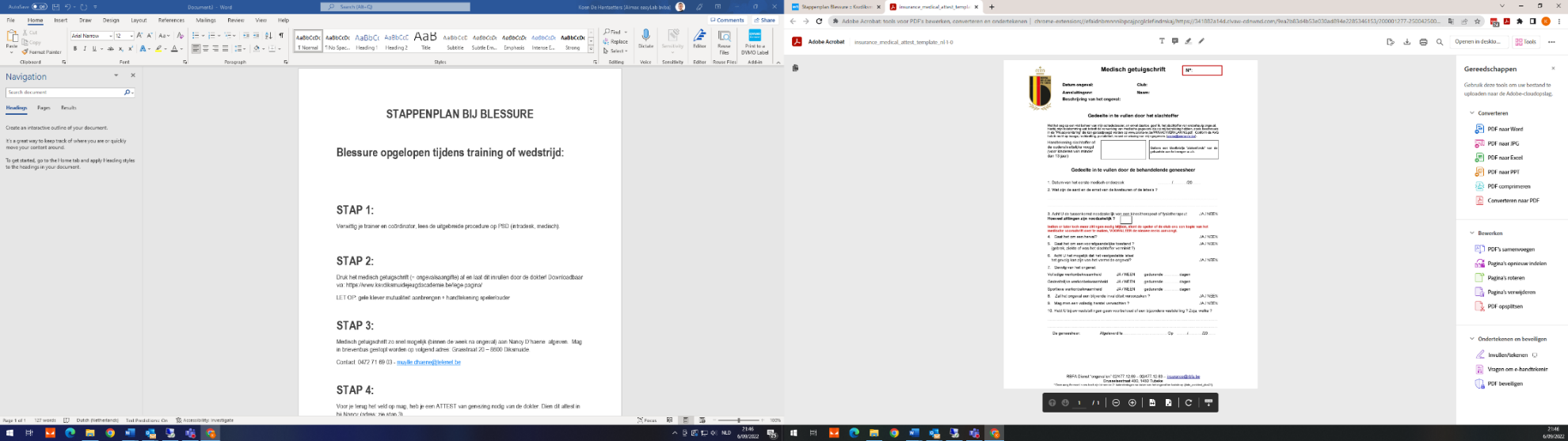 LET OP: gele klever mutualiteit aanbrengen + handtekening speler/ouderSTAP 3:Medisch getuigschrift zo snel mogelijk (binnen de week na ongeval) aan Nancy D’haene  afgeven. Stop dit in de brievenbus op volgend adres (niet mailen, daar wij het origineel nodig hebben):Nancy D’haene - Grasstraat 20 – 8600 Diksmuide.Contact: 0472 71 69 03 - muylle.dhaene@telenet.beSTAP 4:Voor je terug het veld op mag, heb je een ATTEST VAN GENEZING nodig van de dokter. Dien dit attest in bij Nancy (adres: zie stap 3)Pas dan wordt de verzekering afgesloten en ben je terug speelgerechtigd!